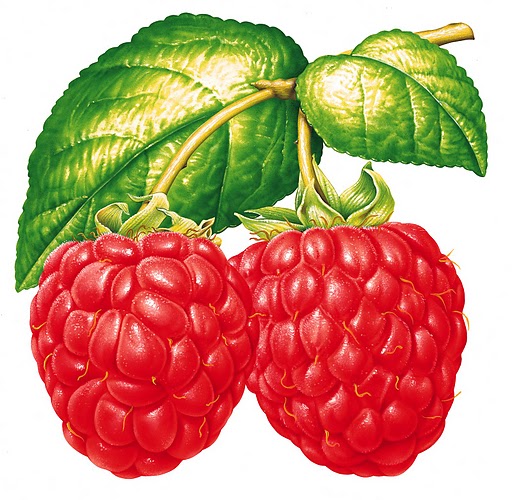 Maliny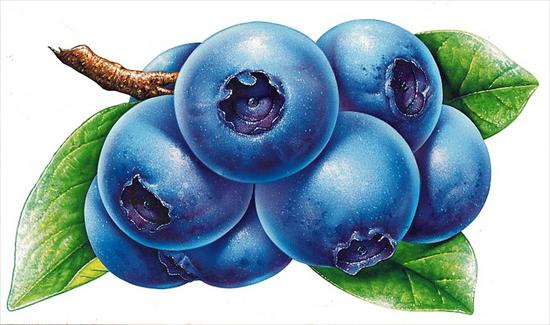 Jagody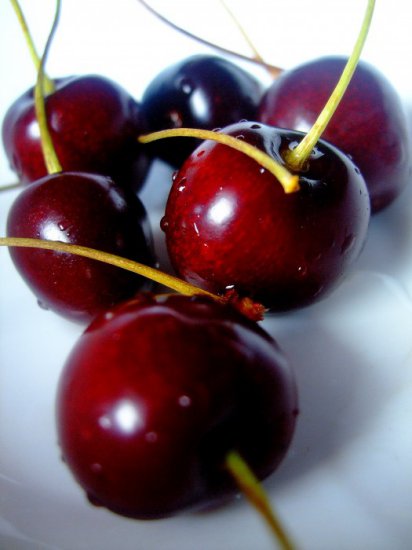 Czereśnie 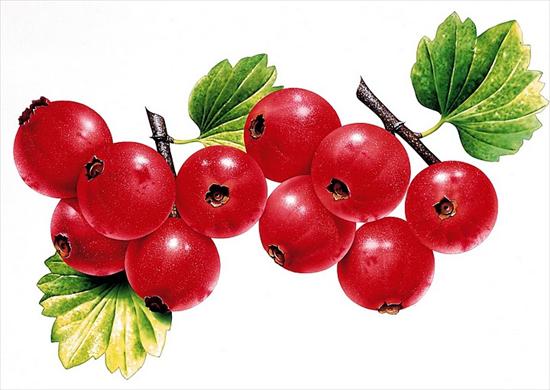 Porzeczki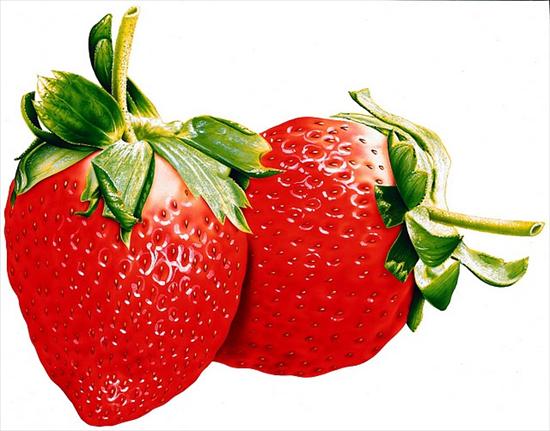 Truskawki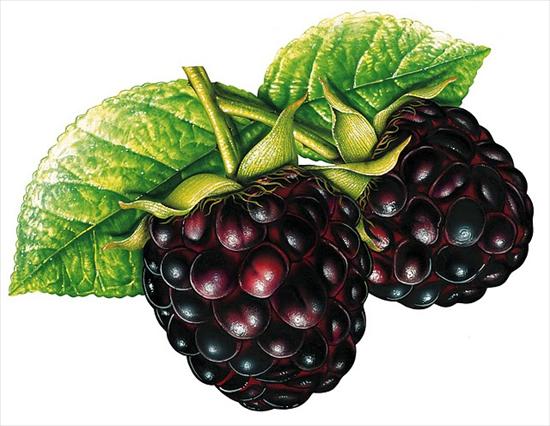 Jeżyny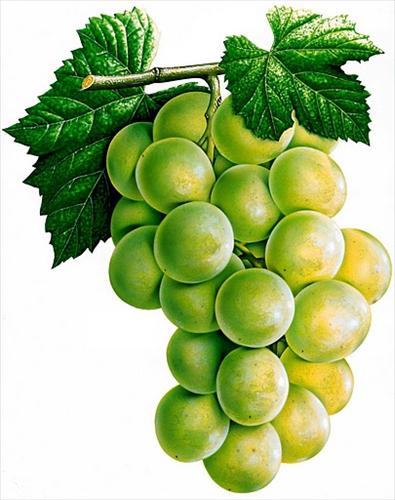 Winogron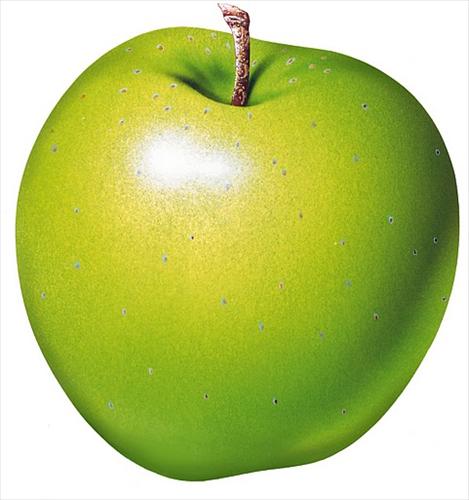 Jabłko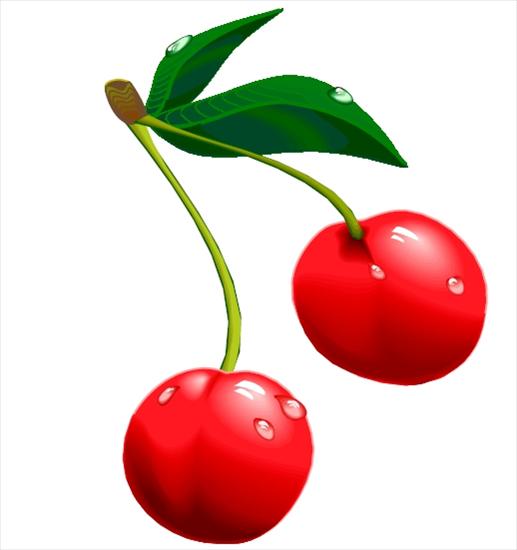 Wiśnie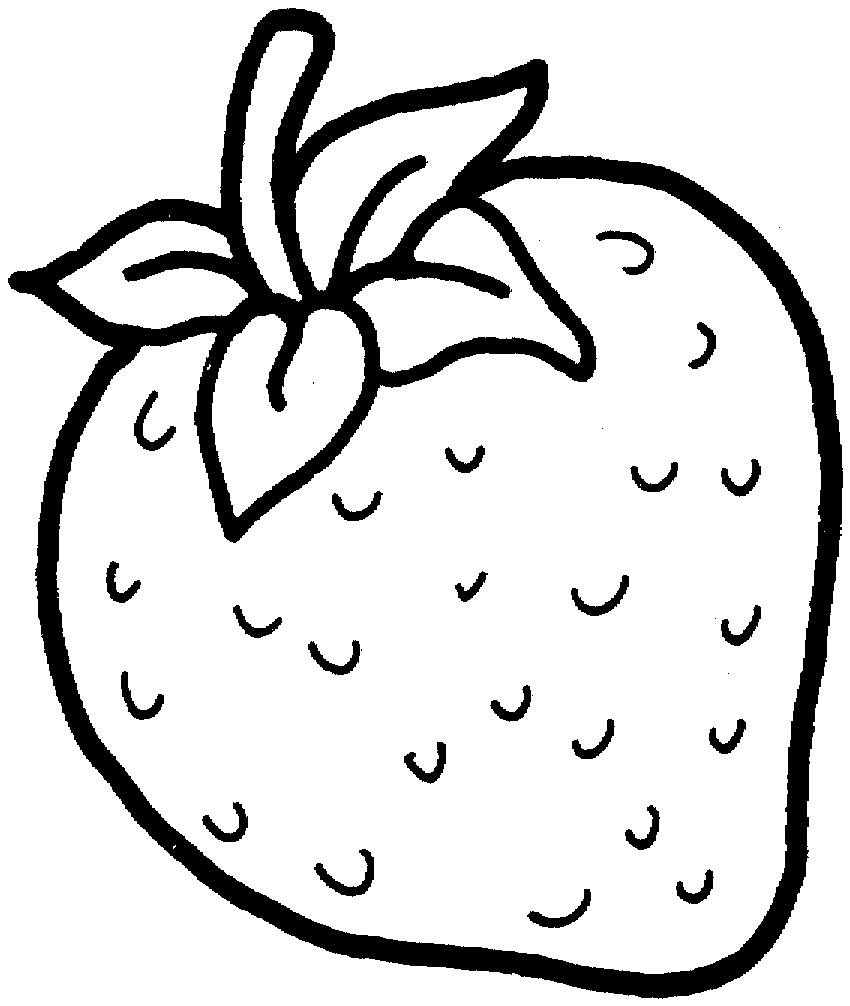 